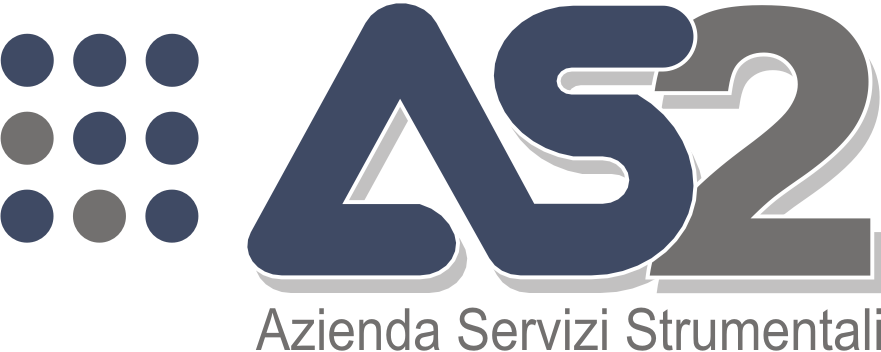 presentazione di proposte per la selezione DEGLI INTERVENTI IMPRENDITORIALI da inserire nel progetto pilota volto allo sviluppo del tessuto imprenditoriale territoriale NELL’AREA DI RIFERIMENTO DEI PATTI TERRITORIALI DELLA PROVINCIA DI ROVIGOScheda di Autovalutazione in relazione a interventi imprenditoriali inclusi nel progettopilota volto allo sviluppo del tessuto imprenditoriale localedella Provincia di RovigoScheda di Autovalutazione progetti imprenditoriali (elencare sulla base dell'art.15 dell'Avviso Pubblico, tutti gli indicatori di valutazione che si ritiene debbano essere applicati al programma di investimento proposto e relativa motivazione).Criteri per la pre-selezione dei progetti infrastrutturali pubbliciCriteri per la pre-selezione dei progetti infrastrutturali pubblici                    CriterioPunteggioPunteggio e motivazioneCaratteristiche del progetto infrastrutturaleCaratteristiche del progetto infrastrutturaleCaratteristiche del progetto infrastrutturaleCaratteristiche del progetto infrastrutturaleCaratteristiche del progetto infrastrutturaleCoerenza dell'intervento rispetto agli ambiti tematici oggetto dell'avviso(i punteggi sono cumulabili)Coerenza dell'intervento rispetto agli ambiti tematici oggetto dell'avviso(i punteggi sono cumulabili)Coerenza dell'intervento rispetto alle tematiche dell'avviso:Competitività del sistema produttivo, in relazione alle potenzialità di sviluppo economico dell’area interessataRiqualificazione delle aree urbane e delle aree interne               max 5 puntiCoerenza dell'intervento rispetto agli ambiti tematici oggetto dell'avviso(i punteggi sono cumulabili)Coerenza dell'intervento rispetto agli ambiti tematici oggetto dell'avviso(i punteggi sono cumulabili)Qualità (completezza, chiarezza, ecc.) dell'interventomax 5 puntiCapacità dell'intervento di attivare le potenzialità di sviluppo economico dell’area valutando i risultati attesi(i punteggi sono cumulabili)Capacità dell'intervento di attivare le potenzialità di sviluppo economico dell’area valutando i risultati attesi(i punteggi sono cumulabili)Ricadute occupazionalimax 4 puntiCapacità dell'intervento di attivare le potenzialità di sviluppo economico dell’area valutando i risultati attesi(i punteggi sono cumulabili)Capacità dell'intervento di attivare le potenzialità di sviluppo economico dell’area valutando i risultati attesi(i punteggi sono cumulabili)Costituzione di reti di impresemax 4 puntiCapacità dell'intervento di attivare le potenzialità di sviluppo economico dell’area valutando i risultati attesi(i punteggi sono cumulabili)Capacità dell'intervento di attivare le potenzialità di sviluppo economico dell’area valutando i risultati attesi(i punteggi sono cumulabili)Sviluppo infrastrutturalemax 4 puntiCapacità dell'intervento di attivare le potenzialità di sviluppo economico dell’area valutando i risultati attesi(i punteggi sono cumulabili)Capacità dell'intervento di attivare le potenzialità di sviluppo economico dell’area valutando i risultati attesi(i punteggi sono cumulabili)Complementarità con progetti di sviluppo già avviati sul territorio1 punto per ogni iniziativamax 3 puntiQualità delle metodologie e degli strumenti adottati per l’elaborazione e la realizzazione dell'intervento(i punteggi sono cumulabili)Qualità delle metodologie e degli strumenti adottati per l’elaborazione e la realizzazione dell'intervento(i punteggi sono cumulabili)Governance dell'interventomax 2 puntiQualità delle metodologie e degli strumenti adottati per l’elaborazione e la realizzazione dell'intervento(i punteggi sono cumulabili)Qualità delle metodologie e degli strumenti adottati per l’elaborazione e la realizzazione dell'intervento(i punteggi sono cumulabili)Metodologia per la realizzazione dell'intervento e strumenti adottatimax 2 puntiQualità delle metodologie e degli strumenti adottati per l’elaborazione e la realizzazione dell'intervento(i punteggi sono cumulabili)Qualità delle metodologie e degli strumenti adottati per l’elaborazione e la realizzazione dell'intervento(i punteggi sono cumulabili)Innovatività e sostenibilità degli strumenti adottati per l’elaborazione e la realizzazione dell'interventomax 2 puntiCoerenza dell'intervento con le vocazioni di crescita dell’area del Patto Territoriale previste dall'Avviso nonché da piani di sviluppo comunitari, nazionali, regionali e/o locali(i punteggi sono cumulabili)Coerenza dell'intervento con le vocazioni di crescita dell’area del Patto Territoriale previste dall'Avviso nonché da piani di sviluppo comunitari, nazionali, regionali e/o locali(i punteggi sono cumulabili)Coerenza dell'intervento con le vocazioni di crescita dell’area previste da piani di sviluppo regionali e/o localimax 4 puntiCoerenza dell'intervento con le vocazioni di crescita dell’area del Patto Territoriale previste dall'Avviso nonché da piani di sviluppo comunitari, nazionali, regionali e/o locali(i punteggi sono cumulabili)Coerenza dell'intervento con le vocazioni di crescita dell’area del Patto Territoriale previste dall'Avviso nonché da piani di sviluppo comunitari, nazionali, regionali e/o locali(i punteggi sono cumulabili)Coerenza dell'intervento con le vocazioni di crescita dell’area previste da piani di sviluppo nazionalimax 4 puntiCoerenza dell'intervento con le vocazioni di crescita dell’area del Patto Territoriale previste dall'Avviso nonché da piani di sviluppo comunitari, nazionali, regionali e/o locali(i punteggi sono cumulabili)Coerenza dell'intervento con le vocazioni di crescita dell’area del Patto Territoriale previste dall'Avviso nonché da piani di sviluppo comunitari, nazionali, regionali e/o locali(i punteggi sono cumulabili)Coerenza dell'intervento con le vocazioni di crescita dell’area previste da piani di sviluppo comunitarimax 4 puntiNovità/innovatività dell'intervento (i punteggi sono cumulabili)Novità/innovatività dell'intervento (i punteggi sono cumulabili)Tecnologie innovative utilizzatemax 4 puntiNovità/innovatività dell'intervento (i punteggi sono cumulabili)Novità/innovatività dell'intervento (i punteggi sono cumulabili)Processi innovativi utilizzatimax 4 puntiNovità/innovatività dell'intervento (i punteggi sono cumulabili)Novità/innovatività dell'intervento (i punteggi sono cumulabili)Modalità innovative utilizzatemax 4 puntiNovità/innovatività dell'intervento (i punteggi sono cumulabili)Novità/innovatività dell'intervento (i punteggi sono cumulabili)Servizi innovativi sviluppatimax 4 puntiReplicabilità e trasferibilità dell'intervento in altri contesti e/o realtà produttiveReplicabilità e trasferibilità dell'intervento in altri contesti e/o realtà produttiveReplicabilità e trasferibilità dell'interventomax 4 puntiCongruità dei tempi e del costo previsto rispetto ai contenuti dei servizi offerti dall'intervento(i punteggi sono cumulabili)Congruità dei tempi e del costo previsto rispetto ai contenuti dei servizi offerti dall'intervento(i punteggi sono cumulabili)Congruità dei tempi rispetto ai contenuti dei servizi offerti dall'interventomax 3 puntiCongruità dei tempi e del costo previsto rispetto ai contenuti dei servizi offerti dall'intervento(i punteggi sono cumulabili)Congruità dei tempi e del costo previsto rispetto ai contenuti dei servizi offerti dall'intervento(i punteggi sono cumulabili)Congruità del costo previsto rispetto ai contenuti dei servizi offerti dall'interventomax 3 puntiCoinvolgimento di soggetti locali, nazionali o internazionali nello sviluppo e/o nella realizzazione dell'intervento(i punteggi sono cumulabili)Coinvolgimento di soggetti locali, nazionali o internazionali nello sviluppo e/o nella realizzazione dell'intervento(i punteggi sono cumulabili)Localizzazione dei partner coinvoltiCoinvolgimento di soggetti locali, nazionali o internazionali nello sviluppo e/o nella realizzazione dell'intervento(i punteggi sono cumulabili)Coinvolgimento di soggetti locali, nazionali o internazionali nello sviluppo e/o nella realizzazione dell'intervento(i punteggi sono cumulabili)- Coinvolgimento di partner locali0,5 punti per ogni partner max 2 puntiCoinvolgimento di soggetti locali, nazionali o internazionali nello sviluppo e/o nella realizzazione dell'intervento(i punteggi sono cumulabili)Coinvolgimento di soggetti locali, nazionali o internazionali nello sviluppo e/o nella realizzazione dell'intervento(i punteggi sono cumulabili)- Coinvolgimento di partner nazionali1 punto per ogni partner max 3 puntiCoinvolgimento di soggetti locali, nazionali o internazionali nello sviluppo e/o nella realizzazione dell'intervento(i punteggi sono cumulabili)Coinvolgimento di soggetti locali, nazionali o internazionali nello sviluppo e/o nella realizzazione dell'intervento(i punteggi sono cumulabili)- Coinvolgimento di partner internazionali1,5 punti per ogni partner max 4 puntiCoinvolgimento di soggetti locali, nazionali o internazionali nello sviluppo e/o nella realizzazione dell'intervento(i punteggi sono cumulabili)Coinvolgimento di soggetti locali, nazionali o internazionali nello sviluppo e/o nella realizzazione dell'intervento(i punteggi sono cumulabili)Qualità dei partnermax 2 puntiCoinvolgimento di soggetti locali, nazionali o internazionali nello sviluppo e/o nella realizzazione dell'intervento(i punteggi sono cumulabili)Coinvolgimento di soggetti locali, nazionali o internazionali nello sviluppo e/o nella realizzazione dell'intervento(i punteggi sono cumulabili)Strategicità delle partnership nell’ambito dell'interventomax 2 puntiPunteggio totale massimo conseguibilePunteggio totale massimo conseguibilePunteggio totale massimo conseguibilePunteggio minimo per ammissibilitàPunteggio minimo per ammissibilitàPunteggio minimo per ammissibilità5454